 Periodeplan for: august, september og oktober.Tema for perioden: tilvenning og tre små griseneSosialt mål for perioden:  bli trygg i barnehagen, bli kjent med personal og barn. Voksenrollen: trygge ansatte, som bruke bildestøtte.Følgende fagområder dekkes:  kommunikasjon, språk og tekst, kropp, bevegelse, matt og helse, kunst, kultur og kreativitet, natur, miljø og teknologi, antall, rom og form, nærmiljø og samfunn.Periodens litteratur med formidlingsmetoderPeriodens fokusordPeriodens rim/reglerPeriodens sanger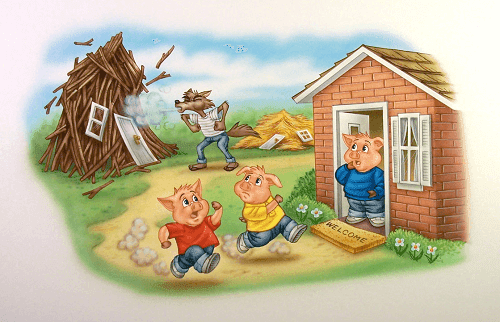 Vi har en lettlest bok, samtidig som vi har konkreter til eventyret som vi vil bruke under samling. Mitt navn og navnet til andre barn i gruppenGriserUlvFørste, andre og tredjeStråTreMur Stor/litenTung/lettOrd som er knyttet dagsplanen i barnehagen: frokost, bleieskift, lunsj, sovetid, frukt, leke ute, leke inne, etc.Grisene:Den første lille grisen fikk lov til å gå på isen. Den andre lille grisen fikk lese avisen. Den tredje lille grisen fikk jakka til polisen. Den fjerde lille grisen fikk slått av litt på prisen. Den femte lille grisen fikk bare slutte visen, og visen slutter her. Og derfor kan den aldri bli lener enn den er. God morgen alle sammen.Hode, skulder, kne og tå.Ormen den lange (synges før lunsj)Hvilken dag er det i dagMandag, tirsdag, klapp, klapp klapp.Alle barna…Er du veldig glad og vet det, så klappTommelfinger hvor er du? 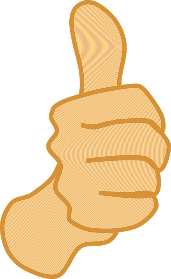 Periodens språklekerPeriodens aktivitet/opplevelsePeriodens formingsaktivitetViktige datoer Sanglek i samlingSamling med konkreter til eventyret om grisene.Lese boken under måltidet. Ha fokus på samtaler om eventyret.Gå på tur i skogen.Male med fingrene/pensel. Bli kjent med maling. Dette vil vi gjøre flere ganger.Planleggingsdag 16.08.23Vi feirer Leo 24.08, han blir 2 år!Vi feirer Nora 11.09, hun blir 2 år!